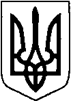 КИЇВСЬКА ОБЛАСТЬТЕТІЇВСЬКА МІСЬКА РАДАVІІІ СКЛИКАННЯОДИНАДЦЯТА СЕСІЯРІШЕННЯ04 листопада 2021 року                                                               №  464 – 11- VIIІ Про внесення змін до штатного розпису КЗ «Заклад дошкільної освіти (ясла-садок) «Берізка» Тетіївської міської радиРозглянувши клопотання управління освіти виконавчого комітету Тетіївської міської ради від 19 жовтня 2021 року № 01-15 /580, відповідно до  Закону України «Про місцеве самоврядування в Україні», Типових штатних нормативів дошкільних навчальних закладів, затверджених Наказом Міністерства освіти і науки України від 04.11.2010 р. № 1055, Тетіївська міська радаВ И Р І Ш И Л А:1. Внести зміни до штатного розпису Тетіївського закладу дошкільної освіти «Берізка» Тетіївської міської ради, а саме:    - ввести 1 ставку оператора газової котельні з 06.11.2021 року ;2. Директору Тетіївського ЗДО «Берізка» (Швець Г. І.) привести у відповідність штатний розпис.3. Контроль за виконанням даного рішення покласти на постійну комісію з питань соціального захисту, освіти, охорони здоров’я, культури, молоді і спорту (голова комісії – Лях О.М.) та на заступника міського голови з гуманітарних питань Дячук Н.А.       Міський голова                                             Богдан  БАЛАГУРА